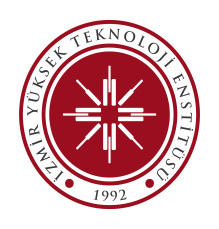 İZMİR INSTITUTE OF TECHNOLOGYFACULTY OF SCIENCESCHEDULE FOR COURSES IN SPRING SEMESTER 2019-2020  DEPARTMENT: MOLECULAR BIOLOGY AND GENETICS  PROGRAM: UNDERGRADUATE  YEAR: 1İZMİR INSTITUTE OF TECHNOLOGYFACULTY OF SCIENCESCHEDULE FOR COURSES IN SPRONG SEMESTER 2019-2020  DEPARTMENT: MOLECULAR BIOLOGY AND GENETICS  PROGRAM: UNDERGRADUATE  YEAR: 2İZMİR INSTITUTE OF TECHNOLOGYFACULTY OF SCIENCESCHEDULE FOR COURSES IN SPRING SEMESTER 2019-2020  DEPARTMENT: MOLECULAR BIOLOGY AND GENETICS  PROGRAM: UNDERGRADUATE  YEAR: 3İZMİR INSTITUTE OF TECHNOLOGYFACULTY OF SCIENCE    SCHEDULE FOR COURSES IN SPRING SEMESTER 2019-2020  DEPARTMENT: MOLECULAR BIOLOGY AND GENETICS  PROGRAM: UNDERGRADUATE  YEAR: 4MondayTuesdayWednesdayThursdayFriday08:4509:30MATH 142 Basic Calculus II (3+2)4Öğr. Gör. Dr. Gökhan ŞAHANMat Z11ENG 102 Development of Reading and Writing Skills II (3+0)3 Sec I Öğr.Gör.Özlem Ceren TÜTÜNCÜOĞLU G205, Sec II Öğr.Gör.Seval ŞENTÜRK K20709:4510:30MATH 142 Basic Calculus II (3+2)4Öğr. Gör. Dr. Gökhan ŞAHANMat Z11ENG 102 Development of Reading and Writing Skills II (3+0)3 Sec I Öğr.Gör.Özlem Ceren TÜTÜNCÜOĞLU G205, Sec II Öğr.Gör.Seval ŞENTÜRK K20710:4511:30MBG 102 Biology I (3+0)3Prof. Dr. H. Çağlar KARAKAYAG109ENG 102 Development of Reading and Writing Skills II (3+0)3 Sec I Öğr.Gör.Özlem Ceren TÜTÜNCÜOĞLU G205, Sec II Öğr.Gör.Seval ŞENTÜRK K207CHEM 102 General Chemistry II (4+0)4Prof. Dr. Durmuş ÖZDEMİRFen D6MATH 142 Basic Calculus II (3+2)4Öğr. Gör. Dr. Gökhan ŞAHANG109,G10411:4512:30MBG 102 Biology I (3+0)3Prof. Dr. H. Çağlar KARAKAYAG109MBG 102 Biology I (3+0)3Prof. Dr. H. Çağlar KARAKAYAG109MATH 142 Basic Calculus II (3+2)4Öğr. Gör. Dr. Gökhan ŞAHANMat Z11CHEM 102 General Chemistry II (4+0)4Prof. Dr. Durmuş ÖZDEMİRFen D6MATH 142 Basic Calculus II (3+2)4Öğr. Gör. Dr. Gökhan ŞAHANG109,G10413:3014:15PHYS 102 General Physics II (2+2)3Doç. Dr. Cem ÇELEBİK202CHEM 102 General Chemistry II (4+0)4Prof. Dr. Durmuş ÖZDEMİRFen D8PHYS 102 General Physics II (2+2)3Doç. Dr. Cem ÇELEBİK202CHEM 132 General Chemistry Lab. II (0+4)2Prof. Dr. Durmuş ÖZDEMİR14:3015:15PHYS 102 General Physics II (2+2)3Doç. Dr. Cem ÇELEBİK202CHEM 102 General Chemistry II (4+0)4Prof. Dr. Durmuş ÖZDEMİRFen D8PHYS 102 General Physics II (2+2)3Doç. Dr. Cem ÇELEBİK202CHEM 132 General Chemistry Lab. II (0+4)2Prof. Dr. Durmuş ÖZDEMİR15:3016:15PHYS 112 General Physics Lab. II (0+2)1Doç. Dr. Cem ÇELEBİCHEM 132 General Chemistry Lab. II (0+4)2Prof. Dr. Durmuş ÖZDEMİR16:3017:15PHYS 112 General Physics Lab. II (0+2)1Doç. Dr. Cem ÇELEBİCHEM 132 General Chemistry Lab. II (0+4)2Prof. Dr. Durmuş ÖZDEMİRMondayTuesdayWednesdayThursdayFriday08:4509:30MBG 204 Microbiology (4+0)4Doç. Dr. Ferda SOYER DÖNMEZG10909:4510:30MBG 202 Molecular Biology (4+0)4Doç. Dr. Özden YALÇIN ÖZUYSALG109MBG 204 Microbiology (4+0)4Doç. Dr. Ferda SOYER DÖNMEZG109MBG 204 Microbiology (4+0)4Doç. Dr. Ferda SOYER DÖNMEZG109MBG 214 Microbiology Lab. (0+6)3Doç. Dr. Ferda SOYER DÖNMEZG204,G205,K20210:4511:30MBG 202 Molecular Biology (4+0)4Doç. Dr. Özden YALÇIN ÖZUYSALG109MBG 212 Molecular Biology Lab. (0+6)3Doç. Dr. Özden YALÇIN ÖZUYSALG204,G109MBG 204 Microbiology (4+0)4Doç. Dr. Ferda SOYER DÖNMEZG109CHEM 204 Organic Chemistry II (3+2)4 Doç. Dr. Mustafa EMRULLAHOĞLU Fen D911:4512:30MBG 212 Molecular Biology Lab. (0+6)3Doç. Dr. Özden YALÇIN ÖZUYSALG204,G109MBG 214 Microbiology Lab. (0+6)3Doç. Dr. Ferda SOYER DÖNMEZG204,G205,K202CHEM 204 Organic Chemistry II (3+2)4 Doç. Dr. Mustafa EMRULLAHOĞLU Fen D913:3014:15MBG 202 Molecular Biology (4+0)4Doç. Dr. Özden YALÇIN ÖZUYSALG109CHEM 204 Organic Chemistry II (3+2)4 Doç. Dr. Mustafa EMRULLAHOĞLU Fen D9MBG 212 Molecular Biology Lab. (0+6)3Doç. Dr. Özden YALÇIN ÖZUYSALG204,G205MBG 214 Microbiology Lab. (0+6)3Doç. Dr. Ferda SOYER DÖNMEZG204,G205,K20214:3015:15MBG 202 Molecular Biology (4+0)4Doç. Dr. Özden YALÇIN ÖZUYSALG109CHEM 204 Organic Chemistry II (3+2)4 Doç. Dr. Mustafa EMRULLAHOĞLU Fen D9MBG 212 Molecular Biology Lab. (0+6)3Doç. Dr. Özden YALÇIN ÖZUYSALG204,G205MBG 214 Microbiology Lab. (0+6)3Doç. Dr. Ferda SOYER DÖNMEZG204,G205,K20215:3016:15CHEM 204 Organic Chemistry II (3+2)4 Doç. Dr. Mustafa EMRULLAHOĞLU Fen D9MBG 212 Molecular Biology Lab. (0+6)3Doç. Dr. Özden YALÇIN ÖZUYSALG204,G205MBG 214 Microbiology Lab. (0+6)3Doç. Dr. Ferda SOYER DÖNMEZG204,G205,K20216:3017:15MBG 212 Molecular Biology Lab. (0+6)3Doç. Dr. Özden YALÇIN ÖZUYSALG204,G205MBG 214 Microbiology Lab. (0+6)3Doç. Dr. Ferda SOYER DÖNMEZG204,G205,K202MondayTuesdayWednesdayThursdayFriday08:4509:30MBG 323 Human Genetics (3+0)3Prof. Dr. Volkan SEYRANTEPEK10609:4510:30MBG 323 Human Genetics (3+0)3Prof. Dr. Volkan SEYRANTEPEK10610:4511:30MBG 326 Plant Biology (3+0)3Prof. Dr. Anne FRARYK102MBG 323 Human Genetics (3+0)3Prof. Dr. Volkan SEYRANTEPEK10611:4512:30MBG 326 Plant Biology (3+0)3Prof. Dr. Anne FRARYK102MBG 326 Plant Biology (3+0)3Prof. Dr. Anne FRARYK10213:3014:15MBG 324 Plant Molecular Biology and Genetics (3+0)3Prof. Dr. Sami DOĞANLARK102MBG 321 Immunology (3+0)3Doç. Dr. Ayten NALBANT ALDANMAZG205MBG 304 Molecular Genetics of Eukaryotes (3+0)3Prof. Dr. Bünyamin AKGÜLG109MBG 302 Biochemistry II (3+0)3 Dr.Öğr.Üyesi Hümeyra TAŞKENT SEZGİNG10914:3015:15MBG 324 Plant Molecular Biology and Genetics (3+0)3Prof. Dr. Sami DOĞANLARK102MBG 321 Immunology (3+0)3Doç. Dr. Ayten NALBANT ALDANMAZG205MBG 304 Molecular Genetics of Eukaryotes (3+0)3Prof. Dr. Bünyamin AKGÜLG109MBG 302 Biochemistry II (3+0)3 Dr.Öğr.Üyesi Hümeyra TAŞKENT SEZGİNG10915:3016:15MBG 324 Plant Molecular Biology and Genetics (3+0)3Prof. Dr. Sami DOĞANLARK102MBG 321 Immunology (3+0)3Doç. Dr. Ayten NALBANT ALDANMAZG20516:3017:15MBG 302 Biochemistry II (3+0)3 Dr.Öğr.Üyesi Hümeyra TAŞKENT SEZGİNG109MBG 304 Molecular Genetics of Eukaryotes (3+0)3Prof. Dr. Bünyamin AKGÜLG109MondayTuesdayWednesdayThursdayFriday08:4509:30MBG 409 Cognitive Neuroscience (3+0)3Dr. Öğr. Üyesi Çiğdem TOSUNG10409:4510:30MBG 402 Seminars in Molecular Biology and Genetics (0+2)1Doç. Dr. Gülistan MEŞE ÖZÇİVİCİG104MBG 409 Cognitive Neuroscience (3+0)3Dr. Öğr. Üyesi Çiğdem TOSUNG104MBG 408 Bioethics (2+0)2Prof. Dr. Sami DOĞANLARG10410:4511:30MBG 425 Virology (3+0)3Doç. Dr. Alper ARSLANOĞLUG104MBG 402 Seminars in Molecular Biology and Genetics (0+2)1Doç. Dr. Gülistan MEŞE ÖZÇİVİCİG104MBG 409 Cognitive Neuroscience (3+0)3Dr. Öğr. Üyesi Çiğdem TOSUNG104MBG 408 Bioethics (2+0)2Prof. Dr. Sami DOĞANLARG10411:4512:30MBG 425 Virology (3+0)3Doç. Dr. Alper ARSLANOĞLUG104MBG 425 Virology (3+0)3Doç. Dr. Alper ARSLANOĞLUG10413:3014:15MBG 401 Recombinant DNA Technologies (3+0)3Doç. Dr. İlhan DOĞANG10414:3015:15MBG 401 Recombinant DNA Technologies (3+0)3Doç. Dr. İlhan DOĞANG10415:3016:15MBG 401 Recombinant DNA Technologies (3+0)3Doç. Dr. İlhan DOĞANG10416:3017:15